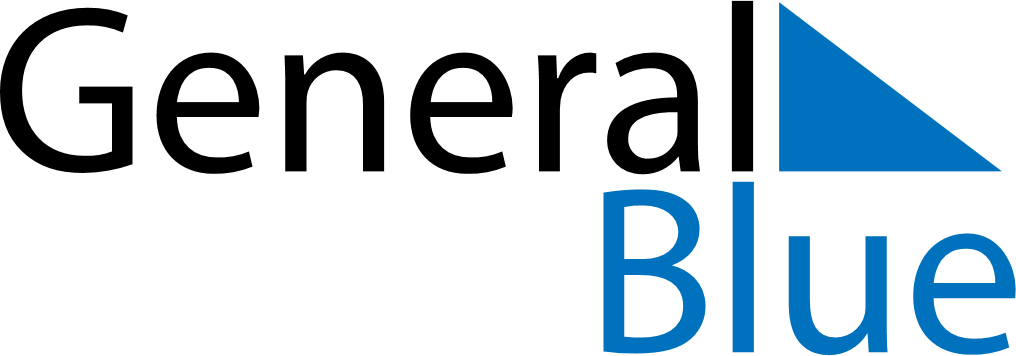 July 1876July 1876July 1876July 1876July 1876SundayMondayTuesdayWednesdayThursdayFridaySaturday12345678910111213141516171819202122232425262728293031